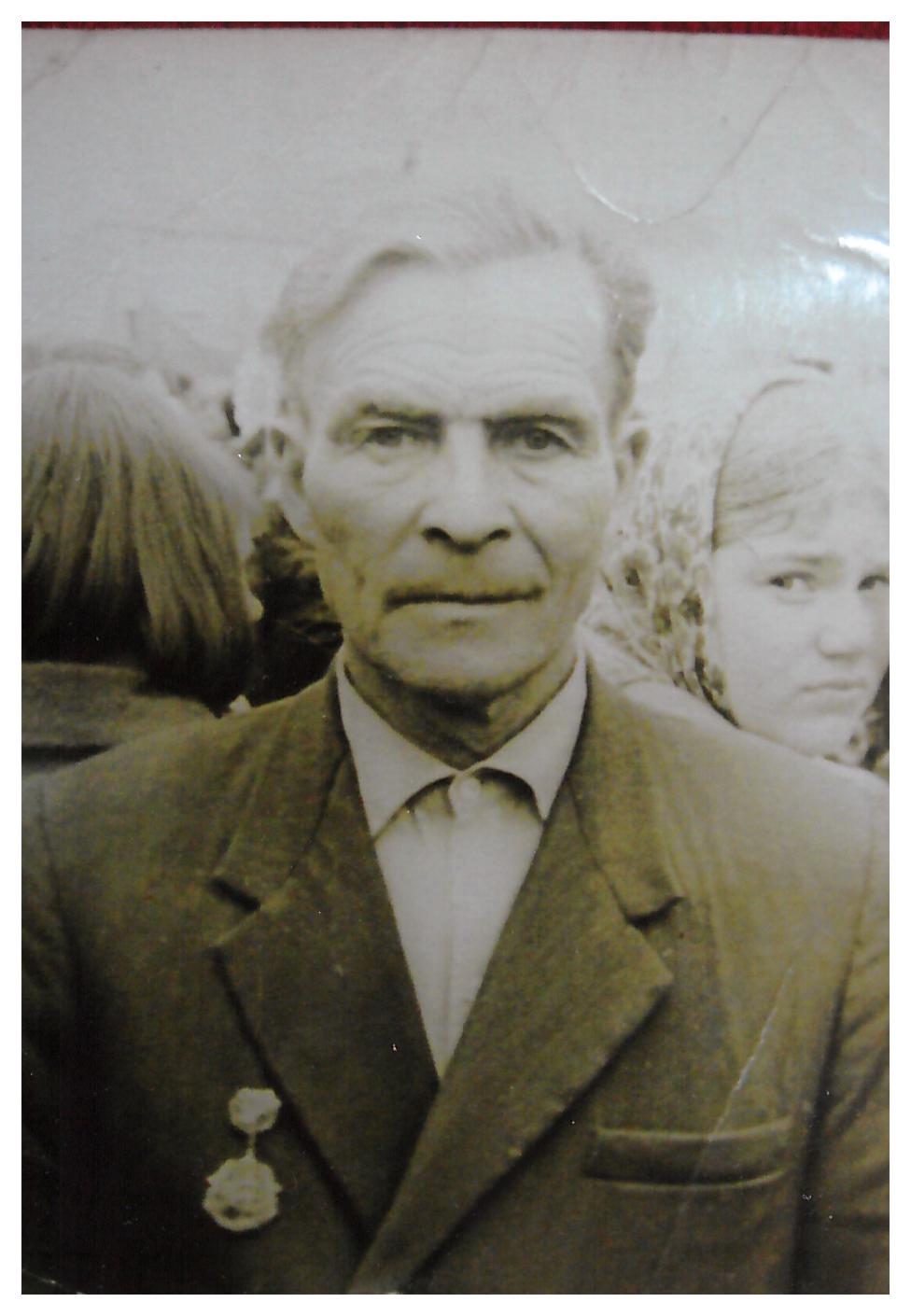 РегионБРЯНСКИЙНаселенный пункт п.КлетняФамилия, имя, отчество солдатаБелеванцев Михаил МтвеевичЗваниеБоевой путьУчаствовал в ВОВ с первых дней ее начала.СМосковской обл., п. Бутово, Западный, Центральный, 1-ый Украинский фронты.Участвовал в обороне Москвы, во взятии Киева, затем в Будапешт и другие города.В 1943году был контужен.НаградыВоспоминанияОтправительМежпоселенческая центральная библиотека Клетнянского районаКонтактная информация 8 (48338) - 9-10-56